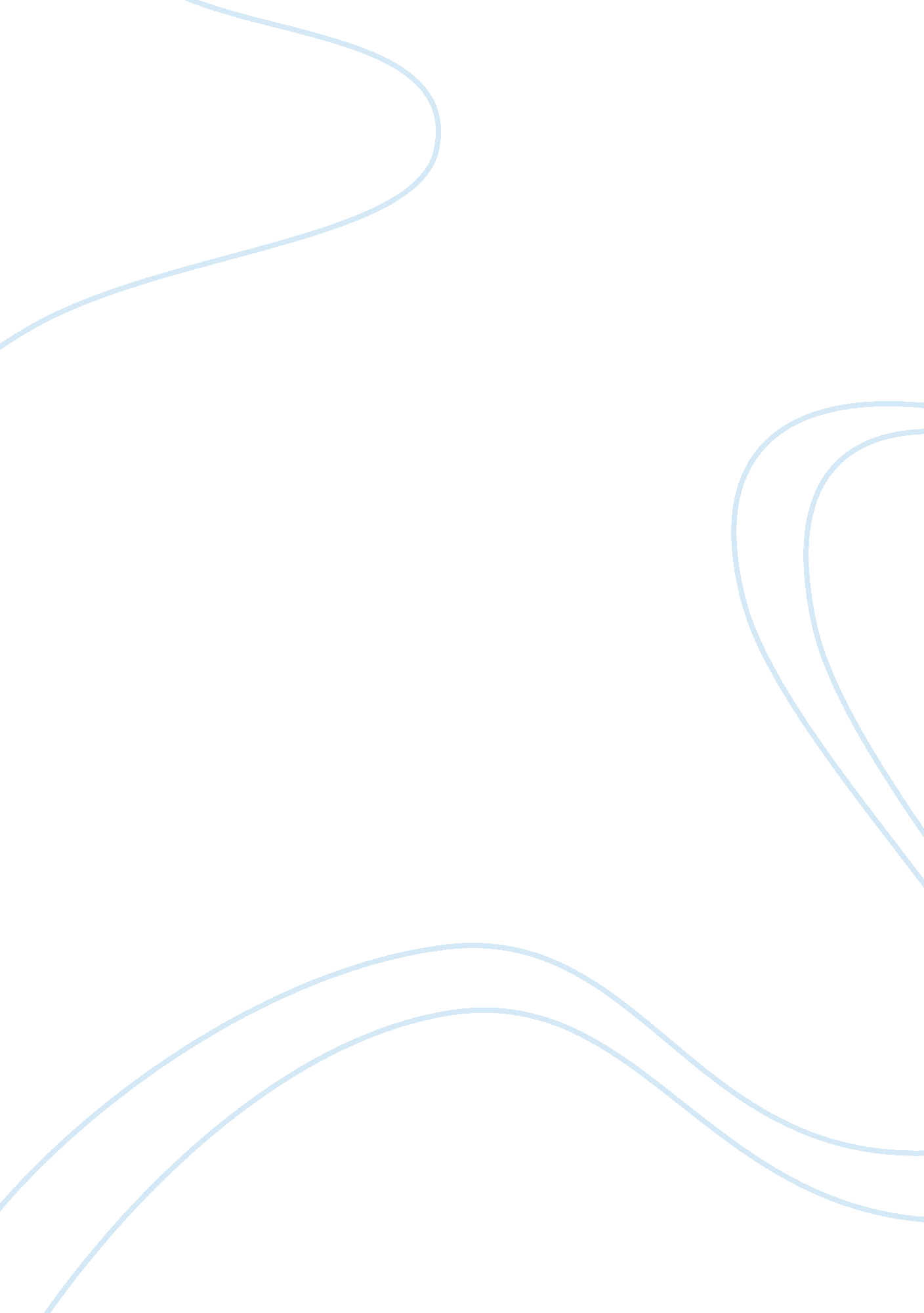 Corrigendum: rapid eye movements in sleep furnish a unique probe into consciousne...Health & Medicine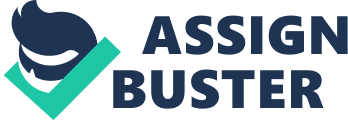 A Corrigendum on 
Rapid Eye Movements in Sleep Furnish a Unique Probe Into Consciousness by Hong, C. C.-H., Fallon, J. H., Friston, K. J., and Harris, J. C. (2018). Front. Psychol. 9: 2087. doi: 10. 3389/fpsyg. 2018. 02087 In the original article, there was an error. Crucially, fMRI correlates of REMs timed with EOG ( Wehrle et al., 2005 ; Miyauchi et al., 2009 ) are similar to those with video-timing and have been construed as empirical support for predictive coding ( Hobson et al., 2014 ). A correction has been made to the first paragraph of the Sub-section Video-Timing Findings Lend Support to Predictive Coding. Crucially, fMRI correlates of REMs timed with EOG ( Wehrle et al., 2005 ; Miyauchi et al., 2009 ) are similar to those with video-timing. However, it is our new findings in the video-timed study ( Hong et al., 2009 ) that are construed as empirical support for predictive coding ( Hobson et al., 2014 ). The authors apologize for this error and state that this does not change the scientific conclusions of the article in any way. The original article has been updated. Conflict of Interest Statement The authors declare that the research was conducted in the absence of any commercial or financial relationships that could be construed as a potential conflict of interest. References Hobson, J. A., Hong, C. C. H., and Friston, K. (2014). Virtual reality and consciousness inference in dreaming. Front. Psychol. 5: 1133. doi: 10. 3389/fpsyg. 2014. 01133 PubMed Abstract | CrossRef Full Text | Google Scholar Hong, C. C. H., Harris, J. C., Pearlson, G. D., Kim, J. S., Calhoun, V. D., Fallon, J. H., et al. (2009). fMRI evidence for multisensory recruitment associated with rapid eye movements during sleep. Hum. Brain Mapp. 30, 1705–1722. doi: 10. 1002/hbm. 20635 PubMed Abstract | CrossRef Full Text | Google Scholar Miyauchi, S., Misaki, M., Kan, S., Fukunaga, T., and Koike, T. (2009). Human brain activity time-locked to rapid eye movements during REM sleep. Exp. Brain Res. 192, 657–667. doi: 10. 1007/s00221-008-1579-2 PubMed Abstract | CrossRef Full Text | Google Scholar Wehrle, R., Czisch, M., Kaufmann, C., Wetter, T. C., Holsboer, F., Auer, D. P., et al. (2005). Rapid eye movement-related brain activation in human sleep: a functional magnetic resonance imaging study. Neuroreport 16, 853–857. doi: 10. 1097/00001756-200505310-00015 PubMed Abstract | CrossRef Full Text | Google Scholar 